 ПРОГРАММА МЕРОПРИЯТИЯ19.04.2024 г. - день приезда, тренировка, совещание, регистрация.Комиссия по допуску: 17:00 ч. — 20:00 ч.20.04.2024 г. - первый игровой день09:00-09:30 ч. - регистрация, жеребьевка участников соревнований;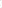 09:45 ч. торжественное открытие. На церемонии открытия должны присутствовать все участники в установленной форме одежды, представители и тренеры.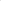 10:00 ч. - начало соревнований20:00 ч. - финиш соревнований21.04.2024 г. - второй игровой день10:00 ч. — начало соревнований, полуфинал, финал.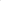 20:00 ч. - финиш соревнований, подведение итогов, награждение, торжественное закрытие. После завершения финальной встречи на церемонии обязательно присутствовать спортсмены, занявшие с 1-го по 3-е места, в установленной форме одежды.22.04.2024 г. — День отъездаСудейская коллегия вправе вносить изменения в программу Кубка спортивных соревнований